MOÇÃO NºASSUNTO: De APOIO à Aprovação do Projeto de Lei nº 80/2018, conforme especifica.Senhor Presidente:CONSIDERANDO que a tramitação do referido Projeto de Lei, altera a Lei nº 8.906, de 4 de julho de 1994, que “Dispõe sobre o Estatuto da advocacia e a Ordem dos advogados do Brasil (OAB) ”, para estabelecer a obrigatoriedade da participação do advogado na solução consensual, fazendo que nenhuma das partes que compareçam a uma audiência conciliatória esteja assistida por advogado, pois o mesmo é essencial para administração da justiça.APRESENTO à apreciação do Soberano Plenário, na forma regimental, seja consignada na Ata do Trabalho da presente Sessão Ordinária, MOÇÃO DE APOIO pela Aprovação do Projeto de Lei nº 80/2018.Requeiro ainda que seja dada ciência ao Presidente da Câmara dos Deputados Federais, Rodrigo Maia e ao Presidente do Senado Federal, Davi Alcolumbre, bem como ao Presidente da OAB/SP, Dr. Caio Augusto Silva dos Santos e ao Presidente da OAB de Itatiba, Dr. Claudio Renato Forssell Ferreira, dando-se ciência do apoio deste vereador à iniciativa mencionada.SALA DAS SESSÕES, 03 de novembro de 2020.HIROSHI BANDOVereador – PSDASSUNTO: De APOIO à Aprovação do Projeto de Lei nº 80/2018, conforme especifica._________________________		_______________________		____________________________________________		_______________________		____________________________________________		_______________________		____________________________________________		_______________________		____________________________________________		_______________________		___________________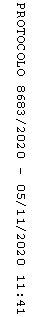 